Pesquisa de Preço:Referente aos Combustíveis no mês de dezembro para cidade de Campina Grande - PB.Campina GrandeDezembro de 2023© 2023. Fundo Municipal de Defesa de Direitos Difusos PROCON de Campina Grande/PBÉ permitida a reprodução parcial ou total desta obra, desde que citada a fonte.  EXPEDIENTECombustível 
Relatório da Pesquisa de Preços de Combustíveis para o mês de dezembro.Ano 2023Prefeito do Município de Campina Grande/PBBruno Cunha LimaProcuradoria Geral do MunicípioAécio MeloCoordenador Executivo do Procon de Campina Grande –PBAécio Melo (INTERINO)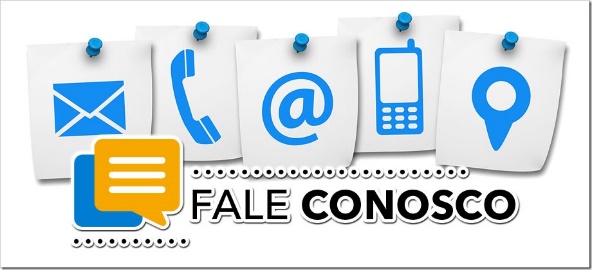 Elaboração de Conteúdo,Pesquisa de Campo e Estatística:Pesquisador estagiário:Hellen Sonaly Silva Alves.Orientador: Ricardo Alves de OlindaDepartamento de Estatística- UEPB CCT- Centro de Ciência e TecnologiaProjeto Gráfico e DiagramaçãoEliane FrançaAssessoria de Comunicação ApresentaçãoA pesquisa de combustíveis referente ao mês de dezembro foi realizada no dia 05, em 61 postos de combustíveis do município de Campina Grande/PB.  O relatório elaborado pelo Fundo Municipal de Defesa dos Direitos Difusos PROCON de Campina Grande em parceria com o Departamento de Estatística da Universidade Estadual da Paraíba (UEPB) apresenta os preços que estão sendo cobrados para a Gasolina Comum (G.C), Gasolina Aditivada (G.A), Etanol (E), Diesel Comum (D), Diesel S-10 (S-10) e o Gás Natural Veicular (GNV). O objetivo do material é o de servir como referência ao consumidor campinense na hora de abastecer seus veículos. Para análise científica dos preços foi utilizada a Estatística Descritiva que é um ramo da estatística que aplica várias técnicas para descrever e sumarizar um conjunto de dados. E para o tratamento dos dados e análises dos resultados foi utilizado uma planilha eletrônica.Resultados
Nesta seção serão apresentados os principais resultados da pesquisa de preços de combustíveis realizada pelo Procon Campina Grande/PB.2.1 Preço Médio: Para conhecermos a média de preços foi feita uma análise descritiva (Figura 1) para cada um dos seis tipos de combustíveis pesquisados, tendo como resultado os valores apresentados a seguir:          Figura 1: Preço médio de cada Combustível (dezembro/2023).           Fonte: PROCON Municipal de Campina Grande-PB.2.2 Menor e Maior Preço: Sobre a variação de preços para cada tipo de combustível, o Diesel S10 apresentou, cerca de 11% entre os estabelecimentos visitados, chegando a R$ 0,63 de diferença entre o menor e o maior preço encontrado. Já a Gasolina Comum (G.C) apresentou uma variação de 8% entre os estabelecimentos visitados, chegando a R$ 0,41 de diferença entre o menor e o maior preço encontrado. Enquanto o Etanol (E) apresentou uma variação de 13% entre os estabelecimentos visitados, chegando aos R$ 0,47 de diferença entre o menor e o maior preço encontrado.                Tabela 1 Variação de preço dos combustíveis entre o menor e o maior preço (dezembro/2023)                          Fonte: PROCON Municipal de Campina Grande-PB.2.3 Comparação com o dia 25/10/2023Foi utilizado o preço médio de cada combustível nas respectivas datas de interesse. Gasolina Comum: o preço médio do litro da gasolina comum passou de R$ 5,77 para R$ 5,45, nessa última pesquisa, ou seja, sofreu uma redução de 5,55%;Gasolina Aditivada: o preço médio do litro da gasolina aditivada passou de R$ 5,89 para R$ 5,59, nessa última pesquisa, ou seja, sofreu uma redução de 5,09%;Etanol: o preço médio do litro do etanol passou de R$ 4,31 para R$ 3,90, nessa última pesquisa, ou seja, sofreu uma redução de 9,51%;Diesel Comum: o preço médio do litro do diesel comum passou de R$ 6,00 para R$ 5,91, nessa última pesquisa, ou seja, sofreu uma redução de 1,50%;Diesel S-10: o preço médio desse combustível passou de R$ 6,09 para R$ 6,03, nessa última pesquisa, ou seja, sofreu uma redução de 0,99%.Gás Natural Veicular:  o preço médio do metro cúbico desse combustível se manteve constante desde a última pesquisa, custando cerca de R$ 4,80.Para uma melhor compreensão observe a tabela a seguirTabela 2: Comparação com a pesquisa realizada em 25/10/2023.Fonte: PROCON Municipal de Campina Grande-PB2.4 Comparação com dezembro de 2022:Com o objetivo de realizar uma comparação entre os meses de dezembro de 2022 e dezembro de 2023 foi utilizado o preço médio de cada combustível dos respectivos meses e anos de interesse. Gasolina Comum: o preço médio do litro da gasolina comum passou de R$ 4,81 para R$ 5,45, ou seja, em um ano apresentou um aumento de 13,21%;Gasolina Aditivada: o preço médio do litro da gasolina aditivada passou de R$ 4,98 para R$ 5,59, ou seja, em um ano apresentou um aumento de 12,25%;Etanol: o preço médio do litro do etanol passou de R$ 3,46 para R$ 3,90, ou seja, em um ano apresentou um aumento de 12,72%;Diesel Comum: o preço médio do litro do diesel comum passou de R$ 6,39 para R$ 5,91, ou seja, em um ano apresentou uma redução de 7,51%;Diesel S-10: o preço médio do litro do diesel S-10 passou de R$ 6,53 para R$ 6,03, ou seja, em um ano apresentou uma redução de 7,66%;Gás Natural Veicular: o preço médio do metro cúbico do gás natural veicular passou de R$ 4,89 para R$ 4,80, ou seja, em um ano apresentou uma redução de 1,84%.Para uma melhor compreensão observe a tabela a seguir:Tabela 3: Comparação com dezembro de 2022.Fonte: PROCON Municipal de Campina Grande-PBAnexo3.1 Relação dos postos de combustíveis com preços mais atrativos: Com o objetivo de informar ao consumidor a identificar os revendedores que no momento da pesquisa possuíam o preço mais atrativo para cada combustível, segue a tabela com os respectivos endereços.   Tabela 4: Estabelecimentos com os menores preços Fonte: PROCON Municipal de Campina Grande-PB3.2 Relação gráfica dos postos de combustíveis com preços mais atrativos:A seguir (Figura 2), podemos observar a representação espacial dos postos de combustíveis participantes da pesquisa do município de Campina Grande- PB, como também seus respectivos endereços e valores (Quadro 1): Figura 2: Representação espacial dos postos de combustíveis de Campina Grande-PB (dezembro/2023) 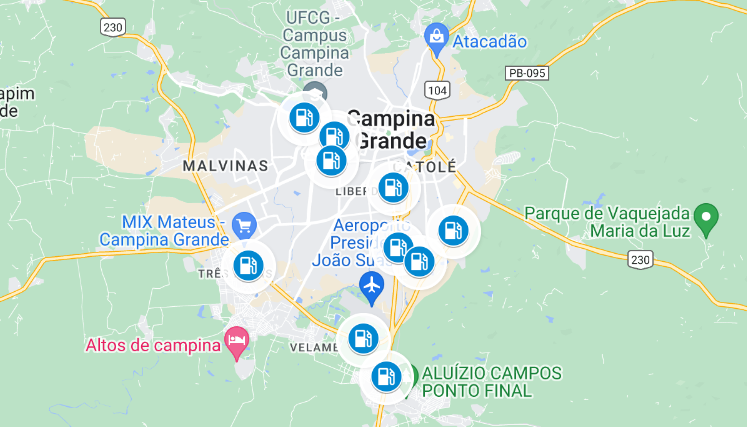 Fonte: PROCON Municipal de Campina Grande-PB.Link: https://www.google.com/maps/d/u/0/edit?mid=1Bpc7PaLCRC0oRKx4aIScty_2oZtBDIM&usp=sharingNa Figura (3) está a representação espacial dos postos de gasolina com os preços da Gasolina Comum abaixo da média para o consumidor campinense.	Figura 3: Representação espacial dos postos de combustíveis com os preços da Gasolina Comum abaixo da média em Campina Grande-PB (dezembro\2023)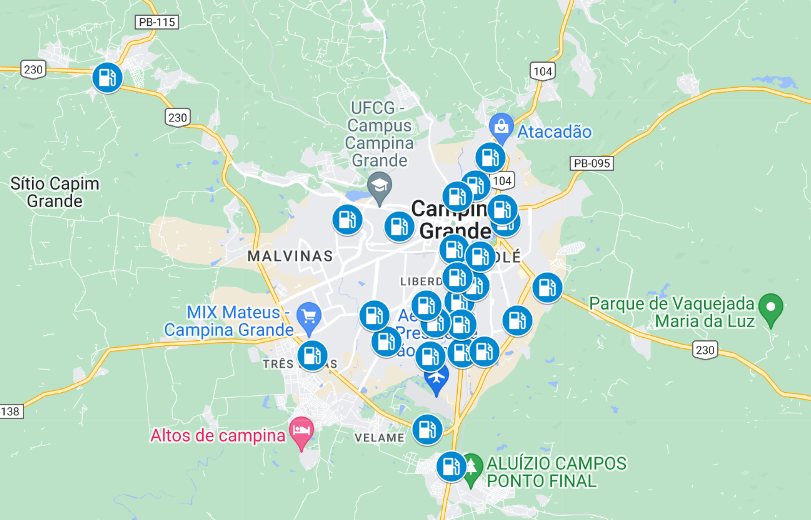  Fonte: PROCON Municipal de Campina Grande-PB.Link:https://www.google.com/maps/d/u/0/edit?mid=1imHxERgG-JN4tI_a77oNoS79xanDh2A&usp=sharingE para uma melhor compreensão segue um quadro resumo com a relação Quantidade de postos e o Valor cobrado pela gasolina comum.Tabela 5: Relação de quantidade de postos e valores cobrados para gasolina comum.Fonte: PROCON Municipal de Campina Grande-PB.3.3- Relação geral dos postos de combustíveisA seguir está a relação dos postos de combustíveis participantes da pesquisa:NT- Não Tem                                  G.C- Gasolina Comum	              E – Etanol  DS-10 – Diesel S-10
G.A – Gasolina Aditivada		    DS-500 – Diesel Comum	    GNV – Gás Natural Veicular1. Apresentação42. Resultados52.1 Preço Médio.52.2 Menor e Maior preço.52.3 Comparação com a pesquisa anterior 25/10/2023 2.4 Comparação com dezembro de 2022673. Anexo83.1 – Relação dos postos de combustíveis com preços mais atrativos.83. 2 - Relação gráfica dos postos de combustíveis com preços da Gasolina Comum abaixo da média.3.3- Relação geral dos postos de combustíveis            911Comparativo de Preço Entre os Combustíveis Comparativo de Preço Entre os Combustíveis Comparativo de Preço Entre os Combustíveis Comparativo de Preço Entre os Combustíveis Comparativo de Preço Entre os Combustíveis CombustíveisMenor Preço  (R$) Maior Preço (R$)DiferençaVariaçãoG.CR$ 5,28R$ 5,69R$ 0,418.00%G.AR$ 5,28R$ 5,69R$ 0,418.00%ER$ 3,68R$ 4,15R$ 0,4713.00%DR$ 5,66R$ 6,19R$ 0,539.00%S-10R$ 5,76R$ 6,39R$ 0,6311.00%GNVR$ 4,80R$ 4,80R$ 0,000%Comparativo com a pesquisa anterior (25/10/2023)Comparativo com a pesquisa anterior (25/10/2023)Comparativo com a pesquisa anterior (25/10/2023)Comparativo com a pesquisa anterior (25/10/2023)Comparativo com a pesquisa anterior (25/10/2023)Combustíveis25/out05/dezDiferença (R$)Variação (%)G.CR$ 5,77R$ 5,45-R$ 0,32-5,55%G.AR$ 5,89R$ 5,59-R$ 0,30-5,09%ER$ 4,31R$ 3,90-R$ 0,41-9,51%DR$ 6,00R$ 5,91-R$ 0,09-1,50%DS-10R$ 6,09R$ 6,03-R$ 0,06-0,99%GNVR$ 4,80R$ 4,80R$ 0,000,00%Comparativo de preço entre os combustíveis Comparativo de preço entre os combustíveis Comparativo de preço entre os combustíveis Comparativo de preço entre os combustíveis Comparativo de preço entre os combustíveis Combustíveis dez/22dez/23Diferença (R$)Variação (%)G.CR$ 4,81R$ 5,45R$ 0,6413,21%G.AR$ 4,98R$ 5,59R$ 0,6112,25%ER$ 3,46R$ 3,90R$ 0,4412,72%DS-500R$ 6,39R$ 5,91-R$ 0,48-7,51%DS-10R$ 6,53R$ 6,03-R$ 0,50-7,66%GNVR$ 4,89R$ 4,80-R$ 0,09-1,84%CombustíveisPostos BandeiraEndereçoBairroPreços (R$)DomingosSettaAv. Dep. Raimundo Asfora, 1699.Três irmãsR$ 5,28          G. CPosto SudoesteBrancaBR-230, 1000VelameR$ 5,28Posto Santo AntônioBrancaRodovia BR 230Três irmãsR$ 5,28G. ADomingosSettaAv. Dep. Raimundo Asfora, 1699.Três irmãsR$ 5,28EGS 1BrancaRua Isabel Barbosa de Araújo, S/N.Sandra CavalcanteR$ 3,68GS 3BrancaAv. João Wallig,160ItararéR$ 3,68DPosto Santo AntônioBrancaRodovia BR 230Três irmãsR$ 5,66S-10Posto Santo AntônioBrancaRodovia BR 230Três irmãsR$ 5,76GNVMáster gásBrancaAv. Assis Chateaubriand, 2675.LiberdadeR$ 4,80GNVSão MarcosIpirangaAv. Assis Chateaubriand, 878.LiberdadeR$ 4,80GNVPosto DallasBRAv. Assis Chateubriand,4708VelameR$ 4,80GNVSão Luiz IIpirangaRua Almeida Barreto, 1950.CentenárioR$ 4,80GNVUnigásBrancaRua Joaquim Caroca, 517.UniversitárioR$ 4,80Preços (R$)Quantidade de Estabelecimentos Percentual de Estabelecimentos Amostrados (%)5,2834,92%5,3746,56%5,3834,92%5,391118,03%5,4223,28%5,4434,92%5,45711,48%5,492439,34%5,5311,64%5,5411,64%5,5911,64%5,6911,64%total61100,00%Quadro 1: Relação dos postos de combustíveis participantes da pesquisa (dezembro/2023)Pesquisa de preços de combustíveisPesquisa de preços de combustíveisPesquisa de preços de combustíveisPesquisa de preços de combustíveisPesquisa de preços de combustíveisPesquisa de preços de combustíveisPesquisa de preços de combustíveisPesquisa de preços de combustíveisPesquisa de preços de combustíveisPesquisa de preços de combustíveisPostos de CombustíveisBandeiraEndereçoBairroG.CG.AEDS-10GNVAnel do brejoBrancaRua Dr. Vasconcelos, 127.Alto Branco R$ 5,39  R$ 5,39  R$ 3,75  R$ 5,85  R$ 5,95  NT AmigãoBrancaAv. Assis Chateaubriand, 2980.Distrito industrial R$ 5,39  R$ 5,39  R$ 3,74  R$ 5,75  R$ 5,89  NT AvenidaIpirangaAv. Assis Chateaubriand, 1600.Liberdade R$ 5,39  R$ 5,59  R$ 3,75  R$ 5,79  R$ 5,89  NT BandeirantesBrancaRua Epitácio Pessoa, 385.Centro R$ 5,44  R$ 5,60  R$ 3,99  NT  R$ 6,09  NT DomingosSettaAv. Dep. Raimundo Asfora, 1699.Três irmãs R$ 5,28  R$ 5,28  R$ 3,87  R$ 5,69  R$ 5,79  NT DistritoBrancaAv. João Wallig, 2304.Distrito industrial R$ 5,37  R$ 5,47  R$ 3,72  R$ 5,89  R$ 5,99  NT Posto DallasBRAv. Assis Chateubriand,4708Velame R$ 5,37  NT  R$ 3,87  R$ 5,79  R$ 5,85  R$        4,80 MSBrancaRua Avani Casemiro de Albuquerque, 20.Alto Branco R$ 5,44  R$ 5,49  R$ 3,95  R$ 5,79  R$ 5,85  NT NobertoBrancaRua Lourival de Andrade, 1001.Bodocongó R$ 5,39  R$ 5,39  R$ 3,84  R$ 5,87  R$ 5,87  NT Padre CiceroIpirangaAv. Assis Chateaubriand, 44.Liberdade R$ 5,39  NT  R$ 3,79  R$ 5,99  R$ 5,99  NT Posto Sudoeste BrancaBR-230, 1000Velame R$ 5,28  R$ 5,38  R$ 3,87  R$ 5,69  R$ 5,79  NT RomaAleRua Quebra Quilos, 47.Centro R$ 5,38  NT  3.89  NT  R$ 5,89  NT Posto Santo AntônioBrancaRodovia BR 230Três irmãs R$ 5,28  R$ 5,39  R$ 3,79  R$ 5,66  R$ 5,76  NT Santo AntônioBrancaRua Tavares Cavalcante, 655.Centro R$ 5,38  NT  R$ 3,89  NT  R$ 5,89  NT São Luiz IIIIpirangaRua Consul Joseph Noujain Habbi, 1001.Catolé R$ 5,39  R$ 5,59  R$ 3,79  NT  R$ 5,89  NT São MarcosIpirangaAv. Assis Chateaubriand, 878.Liberdade R$ 5,39  R$ 5,59  R$ 3,79  R$ 5,99  R$ 6,04  R$        4,80 PaulistanoIpirangaAv.Jorn.Assis chateaubriand, 2292Jardim Paulistano R$ 5,38  R$ 5,58  R$ 3,79  R$ 5,89  R$ 5,89  NT GS 3BrancaAv. João Wallig,160Itararé R$ 5,42  R$ 5,42  R$ 3,68  R$ 5,79  R$ 5,92  NT GS 1BrancaRua Isabel Barbosa de Araújo, S/N.Sandra Cavalcante R$ 5,42  R$ 5,42  R$ 3,68  R$ 6,08  R$ 6,08  NT GS 2IpirangaR. Santa Catarina, 1352Jardim Paulistano R$ 5,37  R$ 5,57  R$ 4,06  NT  R$ 6,09  NT Posto  OpçãoBranca Rua Almirante Barroso, 284Quarenta  R$ 5,39  R$ 5,59  R$ 3,79  NT  R$ 5,89  NT Auto Posto VieiraBranca BR-230, 319São José da Mata R$ 5,37  NT  R$ 3,99  NT  R$ 6,25  NT Santa TerezinhaIpirangaAv. Pref. Severino Bezerra Cabral, s/n, BR 230.Vila Cabral R$ 5,39  5.59  R$ 3,99  R$ 5,79  R$ 5,89  NT Posto Sudoeste BrancaR. Tomás Soares de Souza,170Catolé R$ 5,39  R$ 5,39  R$ 3,79  R$ 5,88  R$ 5,88  NT Posto JardinsBRRua Aprigio Pereira NepomucenoJardim Paulistano R$ 5,39  R$ 5,59  R$ 3,79  NT  R$ 5,99  NT São JoséShellAv. Francisco Lopes de Almeida, 55 Tres irmãs  R$ 5,44  R$ 5,64  R$ 3,99  R$ 5,89  R$ 5,97  NT 